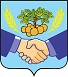     РОССИЙСКАЯ ФЕДЕРАЦИЯ            АДМИНИСТРАЦИЯ            сельского поселения             НОВОСПАССКИЙмуниципального района Приволжский              Самарская областьПОСТАНОВЛЕНИЕ № 36/3«05» апреля 2024 г.«Об отмене  административного регламента исполнения муниципальной функции по осуществлению муниципального контроля в сфере благоустройства на территории сельского поселения Новоспасский муниципального района Приволжский Самарской области».      Руководствуясь Федеральным законом № 294-ФЗ от 26.12.2008  г. «О защите прав юридических лиц и индивидуальных предпринимателей при осуществлении государственного контроля (надзора) и муниципального контроля», Методикой проведения антикоррупционной экспертизы нормативных правовых актов и проектов нормативных правовых актов, утвержденной Постановлением Правительства Российской Федерации от 26.02.2010 № 96, Уставом сельского поселения Новоспасский муниципального района Приволжский Самарской областиП О С Т А Н О В Л Я Е Т:1.Отменить административный регламент исполнения муниципальной функции по осуществлению муниципального контроля в сфере благоустройства на территории сельского поселения Новоспасский муниципального района Приволжский Самарской области, утвержденного постановлением администрации сельского поселения Новоспасский 14.05.2021 г. № 28.2.Опубликовать настоящее постановление в информационном бюллетене «Вестник сельского поселения Новоспасский» и на официальном сайте сельского поселения Новоспасский муниципального района Приволжский Самарской области.Глава сельского поселения 	А.В.Верховцев         Новоспасский